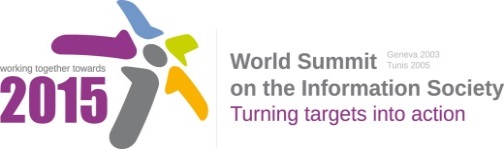 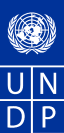 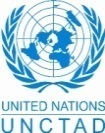 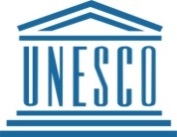 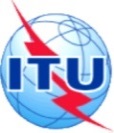 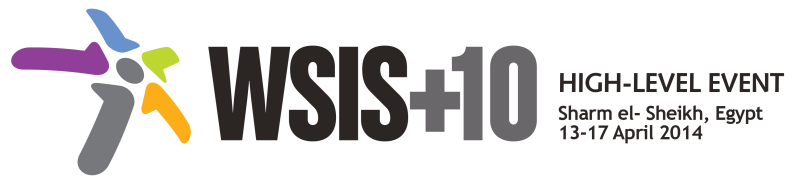 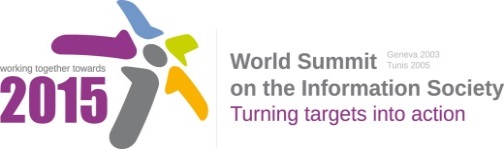 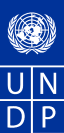 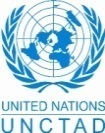 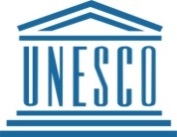 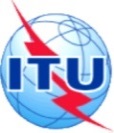 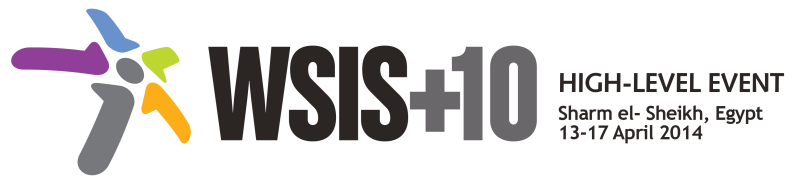 Draft WSIS+10 Vision for WSIS Beyond 2015Access: Draft WSIS+10 Vision for Beyond 2015CDT: Draft WSIS+10 Vision for WSIS Beyond 2015: The phrasing of this document supposes a continuation of the WSIS process.  This is far from clear and no decision has yet been taken to that effect.   The modalities of a post 2015 WSIS have not been discussed or agreed and no consultation as to its potential continuation has been conducted.  If there is a WSIS post 2015 then it should be built upon and around the post 2015 development agenda priorities.Russia: Draft WSIS+10 Vision Beyond 2015B. Priority areas to be addressed in the implementation of WSIS Beyond 2015.Access: B. Priority areas to be addressed Beyond 2015.CDT: B. Priority areas to be addressed in the GPD: B. Priority areas to be addressed in the implementation .Sweden: B. Priority areas to be addressed in the implementation of WSIS Beyond 2015.Russia: B. Priority areas to be addressed in the implementation of WSIS Beyond 2015GPD: ISOC: Overall, this section is probably too lengthy to be useful. Given the principle that this document should avoid prejudging the outcomes of the 68th Session of the General Assembly on modalities of the Overall Review, higher-level text would seem more useful than an in-depth list of all existing issues. In addition, many key forward-looking issues are already contained in the Vision Preamble (V1-A). Merging V1-A and V1-B could be a possible solution. Iran: Regarding to the Document V1/B, It appears that topics such as “Personal Data Protection” and “Protecting the privacy of ICT and internet users” should not be limited successively to “Cyber security” and “Commercial exploitation and government intrusion”. These essential topics are more general and can be subsumed under the “Priority areas to be addressed in the implementation of WSIS Beyond 2015”, considering their importance and vastness. The same observation is noticeable in regards to the Document V1-C-ALC5 which deals with “Confidence and security in the use of ICTs”. GPD: There a number of priority areas that needs to be addressed in the implementation of WSIS beyond 2015, due to its effect in the development process and strengthening the move towards building Information Society and Knowledge Economy. Those areas come in light of the improvements that emerge from the ICT sector itself, in addition to the demands of the other sectors of the economy and the society which urges its enhancement.IFIP: There a number of priority areas that  to be addressed in the implementation of WSIS beyond 2015, due to  effect in the development process and strengthening the move towards building Information Society and Knowledge Economy. Those areas come in light of the improvements that emerge from the ICT sector itself, in addition to the demands of the other sectors of the economy and the society which urges its enhancementISOC: There a number of priority areas that to be addressed in the implementation of WSIS beyond 2015, due to its effect in the development process and strengthening the move towards building Information Society and Knowledge Economy. Those areas come in light of the that emerge from the ICT sector itself, in addition to the demands of the other sectors of the economy and the society.Access: There a number of areas that  WSIS  2015Those areas come in light of the improvements that emerge from the ICT sector itself, in addition to the demands of the other sectors of the economy and the society which urges its enhancement.GPD: here a number of priority areas thatto be addressed the WSIS  2015. Those areas come in light of the improvements that emerge from the ICT sector itself, in addition to the demands of the other sectors of the economy and the society which urges its enhancementRussia: There a number of priority areas that needs to be addressed in the implementation of WSIS beyond 2015, due to its effect in the development process and strengthening the move towards building Information Society . Those areas come in light of the improvements that emerge from the ICT sector itself, in addition to the demands of the other sectors of the economy and the society which urges its enhancement.We, the WSIS Stakeholders have identified the topics below as priority areas to be addressed in the implementation of WSIS Beyond 2015: Access: We, the WSIS Stakeholders have identified the topics below as priority areas to be addressed eyond 2015: CDT: We, the WSIS Stakeholders have identified the topics below as priority areas to be addressed 2015: GPD: We, the WSIS Stakeholders have identified the topics below as priority areas to be addressed in eyond 2015: Russia: We, the WSIS Stakeholders have identified the topics below as priority areas to be addressed in the implementation of WSIS Beyond 2015: [The list below has been partly regrouped by themes,it is NOT a hierarchical listing of priorities]Bridging the digital divide still remains a crucial task.GPD: Bridging the digital divide.Sweden: Bridging the digital divide.GESCI: With emphasis placed on rural vs. urban due to all manners of poverty being concentrated more highly in rural areas, especially in SSA.Achieving the global concept of Information society is still to be attained.Access: Not clear what this means. Recommend deleting.CDT: DeleteGPD:Delete Sweden:DeletedRussia: Achieving the global concept of Information society is still to be attained.GESCI: Why are we not trying to develop a global concept of ‘Knowledge Society’ instead? It goes further than an ‘Information Society’ in that it places the emphasis on knowledge as valuable commodity and not just information.Iran: Making the use of ICTs safe for children and familiesIncreasing access to and use of ICTs, including broadband and mobile services through continued and increasing practical implementation measures, should be the primary focus for WSIS for the next 10 years.CDT: Increasing access to and use of ICTs, including broadband and mobile services through continued and increasing practical implementation measuresGPD: Increasing access to and use of ICTs, including broadband and mobile services through continued and increasing practical implementation measuresRussia: Increasing access to and use of ICTs, including broadband and mobile services through continued and increasing practical implementation measures, should be the primary focus for WSIS for the next 10 years.GPD: CDT: GPD: Renewing attention to deepen and strengthen the actions taken in implementing the Action Lines (with lessons learned over the past ten years).   IFIP: Renewing attention to deepen and strengthen the actions taken in implementing the Action Lines (with lessons learned over the past ten years).   Access: CDT: DeleteGPD: DeleteUSA: Renewing attention to deepen and strengthen the actions taken in implementing the Action Lines (with lessons learned over the past ten years).   Sweden: Renewing attention to  the actions taken in implementing the Action Lines (with lessons learned over the past ten years).Russia: Renewing attention to deepen and strengthen the actions taken in implementing the Action Lines (with lessons learned over the past ten years).   Redefining the WSIS Action lines, in order to address the challenges we face today.Access: Rethe WSIS Action lines, in order to address the challenges we face today.CDT: edefining the WSIS Action lines, in order to address the challenges we face today.GPD: Delete ICANN: the WSIS Action lines, in order to a the challenges we face todayISOC: the WSIS Action lines, in order to address the challenges we face today.USA:  the WSIS Action lines, in order to address the challenges we face today.Sweden: Redefining the WSIS Action lines, in order to address the challenges we face today.Emphasise on the creation of WSIS/ICT National Strategies and Policies.Access: Emphasizing on the of WSISICT CDT: Emphasizing the creation of National Strategies and PoliciesGPD: Emphasizing  the creation of National Strategies and Policies.GESCI: And promoting coherence of policy across regions, especially in Africa. Focusing on realistic policies also important, those that are implementable. Cooperating at the National, Regional and Global level is essential.Access: Cooperatiat the National, Regional and Global level is essential.CDT: DeleteCreating  global guidelines or principles for online code of ethics is a key requirementIFIP: Creatingglobal guidelines or principles for online code of ethics is a key requirementICANN: DeletedISOC: principles for online code of ethics is Access: Creating  global guidelines or principles for online code of ethics CDT: This is far from agreed among stakeholdersGPD: global guidelines or principles for online code of ethics Sweden: DeletedSetting adapted laws and frameworks that converge with the basic principles of inclusive information society. ICANN: DeletedCDT:  laws and frameworks that converge with the basic principles of inclusive information society. ISOC: frameworks that converge with the basic principles of inclusive information society. Access: laws and frameworks that converge with the basic principles of inclusive information society. GPD:  laws and frameworks that converge with the basic principles of inclusive information societyUSA: Setting laws and frameworks that converge with the basic principles of inclusive information society. International Structures and organization should play a central role in the follow up and evaluation of achievements.Japan: We believe multistakeholder approach is important.International Structures and organization should play a central role in the follow up and evaluation of achievements.ICANN: should play a central role in the follow up and evaluation of achievements.Access: International Structures and organization should play a central role in the CDT:  should play a central role in the follow up and evaluation of achievements.USA: International Structures and rganization should play a role in the follow up and evaluation of achievementsIran: -	International Structures and organization confirmed by the governments should play a central role in the follow up and evaluation of achievementsRussia: International Structures and organization should play a role in the follow up and evaluation of achievements.Encouraging and maintaining open standards and open innovation in the ICT sector and the internet.USA: Encouraging and maintaining open standards and innovation in the ICT sector and the Internet.Focusing on the quality of e-services is crucial.USA: Focusing on the quality of e-services is .Russia: Focusing on  quality of e-services is crucial.Promoting the Digital Economy.Russia: Promoting a Digital Economy.Ensuring the free flow of data to promote e-commerce and international free tradeRussia: Ensuring the promot e-commerce and international free tradeUsing providers of public access, such as libraries as the main platform  to access the information resources .IFIP:  providers of public access, such as libraries as  platform  to access the information resources.ICANN: Using providers of public access, such as libraries as platform  to access the information resources .Russia: Using providers of public access, such as libraries .Exploring all affordable options for information access rather than reliance on market-based information.USA: Exploring all affordable options for information access rather than reliance on market-based information.Russia: Exploring all affordable options for information access rather than reliance on market-based information.Supporting the development and implementation of cloud computing and its policies.USA: Supporting the development and implementation of cloud computing.Russia: DeletedEnsuring accessibility for people with disabilities.Clear commitment from governments and intergovernmental organizations to support and facilitate enabling regulatory and investment environments.Japan: We believe multistakeholder approach is important.ISOC: Clear commitment from .USA: Clear commitment from governments and intergovernmental organizations to support and facilitate enabling  and investment environments.Iran: Recognizing and respecting to the every nation-state’s sovereignty in information society and the national government’s obligation to protect national ICT infrastructures and services and its citizens’ rightsHuman Rights: Iran: Iran: We have concern and comment in this matter which provide later.Respecting and promoting human rights are essential prerequisites to realizing the development and policy goals of a post 2015 development agenda and the WSIS Process beyond 2015. . CDT: Respecting and promoting human rights are essential prerequisites to realizing the development and policy goals of a post 2015 development agenda.Strengthening the interconnection between human rights online and offline – both the reinforcement of the rights of freedom of expression, the right to privacy, information and association on the internet as well as economic, social and cultural rights; ISOC:  human rights online and offline –the rights of freedom of expression, the right to privacy, information and association on the internet as well as economic, social and cultural rights;USA: Strengthening the interconnection between human rights online and offline –  the rights of freedom of expression, privacy, Internetas well as economic, social and cultural rights; Russia: Strengthening rights of freedom of expression, right to privacy, information and association on the internet as well as economic, social and cultural rights Encourage and facilitate people-centered and inclusive governance models and mechanisms that are based on human rights and the rule of law.Ensuring that surveillance conforms to universally accepted human rights principles.Access: USA: Ensuring that surveillance conforms to .Russia: DeletedUse of ICTs for Social and Economic DevelopmentStrengthening the use and development of transformative technology to enable more sustainable social and economic development.Using the information society as a tool to realise the post 2015 development goals. ISOC: the post 2015 development goals. Russia: Using the information society as atool to realise the post 2015 development goals. Ensuring a connection between the key aim of the WSIS, that of harnessing the potential of information and communication technology to promote and realize development goals, and the  post 2015 development agenda. Access: Ensuring a between the key aim of the WSIS, that of harnessing the potential of information and communication technology to promote and realize development goals, and the  post 2015 development agendaCDT: Ensuring the key aim of the WSIS, that of harnessing the potential of information and communication technology to promote and realize development goals, and the  post 2015 development agenda. GPD: Ensuring a between the key aim of the WSIS, that of harnessing the potential of information and communication technology to promote and realize development goals, and the post 2015 development agenda.Sweden: Ensuring a connection between the key aim of the WSIS, that of harnessing the potential of information and communication technology to promote and realize development goals, and the  post 2015 development agenda. GESCI: Sweden: Gender:Prioritizing gender as a standalone goal and action line, there needs to be both reference to gender within action lines, as well as discrete and fuller treatment of gender issues in their own right. This dual stream approach to gender is similarly being advocated for in the post 2015 context.USA: Prioritizing  gender .Ending technology-based violence against women and girls.:Access: Ending technology-based violence against women girls.GPD: Ending technology-based violence against women and girlsUSA: Ending technology-based against women and girls.GESCI: Promotion of technology for women’s professional development and further education, which encourages training, further study and information learning for women who are shouldering home and family responsibilities and therefore cannot attend full-time education and training programmes. Ensuring that women's rights are taken into account in internet rights and principles and dialogue.Egypt: Internet rights are equal for both gender. Unless there is a certain point that need to be mentioned explicitly.USA: Ensuring that women's rights are taken into account in InternetInternet.UNESCO: MultistakeholderismEnsuring open and decentralized multi-stakeholder models and mechanisms in the WSIS Process.ICANN: Ensuring open and  multi-stakeholder models and mechanisms in the WSIS Process.Access: CDT: Ensuring open and decentralized multi-stakeholder models and mechanisms.GPD: Ensuring open and decentralized multi-stakeholder models and mechanisms in the WSIS Process.Iran: We have concern and comment in this matter which provide later.Improvement in the governance of ICTs, including the extension of the principle of multi-stakeholder participation, which has been so successful on the internet, into other areas of national and international ICT governance.ICANN: governance of ICTs, which has been so successful internet, into other areas of national and international ICT governance.Russia: Improvement in the governance of ICTs, including the extension of the principle of multi-stakeholder participationInternet: CDT: Not sure of the value of calling out the Internet when this vision is about ICTs for development – suggest reworking the structure so that this section addresses ICT issues (Internet, broadband, etc.)Russia: Emphasizing the importance of maintaining an open Internet based on open standards development processes, and open governance as key enablers for an inclusive knowledge and information societies as a priority issue in the next ten years.CDT: Emphasizing the importance of maintaining an open Internet based on open standards development processes, and open governance as key enablers for an inclusive knowledge and information societies.Iran: We have concern and comment in this matter which provide later.Enabling Internet access for all and Internet as a leapfrog for development.Access: Enabling Internet access for all and Internetas a for development.CDT: Enabling Internet access for all.GPD: Enabling Internet access for all.Ensuring the protection of the internet's security and integrity and lowering the cost of Internet access for users in developing countries.Egypt: Ensuring the protection of the internet's security and integrity and lowering the cost of Internet access for users in developing countries ICANN: Ensuring  and lowering the cost of Internet access for users in developing countries.Access: Ensuring the protection of the internet's security and integrityCDT: Ensuring the protection of the internet's security and integrity GPD: Ensuring the protection of the internet's security and integrityRussia: Ensuring the protection of the internet's security and integrity.Sweden:Ensuring the protection of the internet's security and integrity lower the cost of Internet access for users in developing countries.Working towards multilingualization of the Internet including email, search engines and native capability for Unicode.Access:  lowering the cost of Internet access for users in developing countriesCDT: lowering the cost of Internet access for users in developing countries.GPD: owering the cost of Internet access for users in developing countries.Exploring technical evolution of the Internet to address known weaknesses and to increase speed and capability, while maintaining full interoperability and stability.CDT: Eaddress known weaknesses and to increase speed and capability, while maintaining full interoperability and stability.USA: technical evolution of the Internet to address known weaknesses and to increase speed and capability, while maintaining full interoperability and stability.Promoting affordable internet through infrastructure development and free competition.UNESCO: Promoting affordable internet through infrastructure development and free competition.CDT: Promoting affordable internet through infrastructure development and competition.USA: Promoting affordable Internet through infrastructure development and  competition.Russia: Promoting affordable Internet through infrastructure development and free competition.Building enabling environments and ensuring the continued openness and neutrality.USA: Building enabling environments and ensuring the continued opennessInternet Enabling open, democratic, transparent and multistakeholder mechanisms for internet governance;ICANN: Enabling an open, democratic, transparent and multistakeholder mechanism for internet governanceRussia: Enabling an open, democratic, transparent and multistakeholder mechanism for internet governanceActualization of enhanced cooperation, to enable governments, on an equal footing, to carry out their roles and responsibilities, in international public policy issues pertaining to the Internet.ICANN: DeletedEgypt: Actualization of enhanced cooperation, to enable governments, on an equal footing, to carry out their roles and responsibilities, in international public policy issues pertaining to the InternetISOC: nhanc cooperationenabl governments, on an equal footing, to carry out their roles and responsibilities, in international public policy issues pertaining to the Internet.Access:  enhanced cooperation, to enable governments, to carry out their roles and responsibilities, in international public policy issues pertaining to the Internet.CDT:  enhanced cooperationin international public policy issues pertaining to the Internet.USA:  enhanced cooperation, to enable governments,  on an equal footing, to carry out their roles and responsibilities, in international public policy issues pertaining to the Internet.Sweden: Russia: Actualization of enhanced cooperation,  governments, on an equal footing, their roles and responsibilities in international public policy issues pertaining to the Internet.CybersecurityIran: Promoting Cyber-securityand attention to child on line protection.Generating trust in the use of ICTs should be deemed a priority, generating guarantees regarding topics such as personal data protection and cyber security is critical. Governance and Strengthened Cooperation in cybersecurity are other areas that should be prioritized. UKAccess: Generating trust in the use of ICTs such as personal data protection and cyber security is critical. overnance and trengthened ooperation n cybersecurity are other areas that should be prioritized. CDT: Generating trust in the use of ICTs should be deemed a priority, regarding topics such as personal data protection and cyber security. overnance and trengthened ooperation in cybersecurity are other areas that should be prioritized. GPD: Generating trust in the use of ICTs should be deemed a priority, generating guarantees regarding topics such as personal data protection and cyber security is critical.  ooperation in cybersecurity should be prioritized. USA:  in the use of ICTs should  a priority,  Strengthened Cooperation in cybersecurity  other area that should be prioritized. Sweden: Generating trust in the use of ICTs should be deemed a priority, generating guarantees regarding topics such as personal data protection and cyber security is critical. Strengthened in cybersecurity should be prioritized.Russia: Generating trust in the use of ICTs should be deemed a priority, generating guarantees regarding topics such as personal data protectionsecurity is critical. Strengthened Cooperation in  other area that should be prioritized. Protecting the privacy of ICT and internet users against commercial exploitation and government intrusion.Iran: Protecting the privacy of ICT and internet users against commercial exploitation and government intrusion including foreign countries government intrusion. Russia: DeletedIFIP: Promoting Cybersecurity and attention to child on line protection.Access: Promoting and attention to child on line protection.CDT: Promoting and attention to child on line protection.GPD: Promoting  and attention to child on line protection.USA: Promoting Cybersecurity and attention to child on line protection.Sweden: DeletedRussia: Promoting security and child on line.Egypt: Egypt: UNESCO: Broadband: GDP: Could be grouped under  ‘bridging the digital divide’Provision of affordable access to broadband and networks and services for all citizens worldwide to ensure inclusiveness, social and geographical equity;Access: Provision of affordable access to broadband and networks and services for all  to ensure inclusiveness, social and geographical equity;CDT: Provision of affordable access to broadband and networks and services for all citizens to ensure inclusiveness, social and geographical equity;USA: Provision of affordable access to broadband and networks and services for all citizens worldwide to  inclusiveness, social and geographical equity;Developing and advancing broadband network that supports the economic growth of the country and facilitate the utilization of ICT tools by the citizens.Providing developing countries with assistance in rolling out broadband infrastructure and Internet Exchange Points – which will enable more local content and local e-Services to be provided in those countries. USA: Providing developing countries with assistance  broadband infrastructureInternet Exchange Points – which will enable more local content and local e-Services to be provided in those countries. Russia:  Internet Exchange Pointswhich will enable more local content and local e-Services to be provided in those countries. Providing assistance for those countries that would like to embrace regulatory regimes for their domestic telecoms/ ICT markets in the future.Providing assistance for those countries that would like to  their domestic telecoms/ ICT markets.Using social networks in e-governmentSweden: DeletedRussia:DeletedFocusing on ICT professionalism in the period 2015 and beyond. The extent to which ICT is embedded in our lives is inevitably growing. If we fail to take steps to mature the ICT profession, it is likely that the risks to society from ICT will grow.UK: Egypt: This fits more in the introduction rather than a priority.CDT: USA: Focusing on ICT professionalism in the period 2015 and beyond. The extent to which ICT is embedded in our lives is inevitably growing take steps to mature the ICT profession.Russia: Focusing on ICT professionalism in the period 2015 and beyond. GESCI: ICT professionalism for the public sector is particularly critical to African social and economic development. Policy makers and implementers across key ministries need to fully understand the ICT environment, including telecommunications, broadband, infrastructure, e-governance etc. in order to create policies that will accelerate Africa’s social and economic development. Addressing e-environment issues and challenges, developing of Green IT and using ICT to combat climate change.Integrating ICT with educational initiatives and activities.GESCI: Education is not sufficiently addressed in existing action lines. Without a relevantly educated labour force, especially in developing countries, inclusive growth is impossible and inequality will continue to spiral out of control, creating unrest and limiting the contribution developing countries can make to global trade. Teachers must be a priority for ICT in Education policies and directives in developing countries. Without well trained ICT literate and ICT confident teachers the education system will continue to deliver a poor quality of education to the majority of the world’s poor. Make teacher education, training and professional development a WSIS priority. Exploring mechanisms for accreditation of on-line learning.Egypt: Deleted.Implementation of practical mechanisms to support e-Science related recommendations of the WSIS +10 Review process at the national, regional and global level. This includes funding modalities and financial support. Japan: Implementation of practical mechanisms to support e-Science related recommendations of the WSIS +10 Review process at the national, regional and global level. ISOC:  e-Science at the national, regional and global level. This includes funding modalities and financial support. Russia: Implementation of practical mechanisms to support e-Science at the national, regional and global level. This includes funding modalities and financial support. Inclusion of Indigenous Peoples, who are a marginalized group, should be prioritized across all the action lines (for instance, e-learning, media, access are all of great importance to Indigenous Peoples). A separate action line focusing specifically on inclusivity of Indigenous Peoples would highlight this important issue.GPD: Could be grouped under  accessibility for vulnerable populationsRussia: Inclusion of Indigenous Peoples, who are a marginalized group, should be prioritized across all the action lines (for instance, e-learning, mediaare all of great importance to Indigenous Peoples). A separate action line focusing specifically on inclusivity of Indigenous Peoples would highlight this important issueRussia: Addressing the issue of affordable access.Access: There are many points relating to affordable access here. Recommend streamlining.GPD: Could be grouped under bridging the digital divide// accessRussia: DeleteEncouraging the full deployment of IPv6 and IPv4.Egypt: Could be moved under internetISOC: Encouraging the full deployment of IPv6 .USA: Encouraging the full deployment of IPv6.Russia: DeleteDeploying of e-services to marginalized and disadvantaged members of society.GPD:Repetitive, could be grouped with accessibility for vulnerable populationsAddressing ethical issues related to emerging technologies and the information society.Egypt: This is redundancy from the previous mentioned point of the online code of conducts Access: Unclear what is meant here. CDT: Sweden: DeletedDeveloping agreed goals and time-based targets along with enhanced monitoring and reporting. ISOC: This could create confusion given one of the principles of this exercise, which is to avoid talking about new WSIS targets at this stage.Egypt: Egypt: Making efforts towards developing the content industry to meet the diversity in cultural and religious aspects, and be in accordance with the WSIS target to assure on the multilingualism aspect. ISOC: efforts towards developing , and the WSIS target to  multilingualismSocial Networking and Freedom of Expression are vital for WSIS beyond 2015 to guarantee adopting the policies and strategies for access and openness for the different actors to be engaged in those tools.Egypt: To be moved under either human rights or internetGPD: Social Networking and Freedom of Expression are vital for WSIS beyond 2015 to guarantee adopting the policies and strategies for access and openness for the different actors to be engaged in those tools.Iran: Note: We have concern and comment in this matter which provide later.Russia: Social Networking and Freedom of Expression are to guarantee adopting the policies and strategies for access and openness for the different actors to be engaged in those tools.Promoting the use of ICT for DemocracyIran: Note : This matter should not confide the ICT development in some parts of the world and should not a be used by some countries against the others according their political conflict.So  We have concern and comment in this matter which provide later.Russia: full participation in society" instead of "Democracy". As these documents are universal and aimed at countries with all forms of government (not obligatorily democratic) this formula should be politically accuratePromoting Access for All; Access to information and knowledgeEgypt: This is covered before and under the human rights and internetGPD: Repetitive, could be grouped under access// bridging the digital dividePrioritizing on how all stakeholders can build on existing expertise and best-practice solutions. UK: IFIP: Connecting the unconnected especially people with disabilityEgypt: RedundantGPD: Repetitive, could be grouped with accessibility for vulnerable populationsGESCI: Rural poor should be a focusGenerating trust in the use of ICTs should be deemed a priority. Generating guarantees regarding topics such as personal data protection and cyber security is critical. Egypt: RedundantIFIP: USA: DeleteRussia: DeleteAssuring the quality of e-services.ISOC: the quality of e-services.UK: Egypt: RedundantHighlighting network traffic management.Egypt: RedundantCDT: USA: DeleteEnsuring Network neutrality.Egypt: RedundantISOC: Network neutrality.USA: DeleteProtection of data and network users.Egypt: RedundantGPD: Repetitive, could be grouped under ‘privacy and data protection’Highlighting the importance and role of National Centers for Warning and Management of IT Incidents Exchange and Personal Data protection in Cloud computing.Egypt: Moved upCDT: Highlighting the importance and role of National Centers for Warning and Management of IT Incidents Exchange and Personal Data protection in Cloud computing.Creating replicable and sustainable ICT projects. 